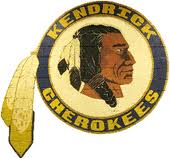 Economics								Mrs. CheathamKendrick High School			                          		 	 	                  5th, 6th     School Phone: 706-565-2960					      	         Room 415  Cheatham.Lisa.K@muscogee.k12.ga.us 		     website: cheathamsworld.weebly.com                         Course Description  Economics is required for a high school diploma in the state of Georgia and provides students with a basic foundation in the field of economics. The course is designed to engage students in basic economic concepts revolving around 5 areas of study to include fundamentals, microeconomics, macroeconomics, international trade, and personal finance. In each area, students are introduced to major concepts and themes concerning that aspect of economics. COURSE FRAMEWORK: As set forth by the Georgia Department of Education outlined below:Fundamentals of Economics: explain why limited productive resources and unlimited wants result in scarcity, opportunity costs and tradeoffs for individuals, businesses and governments; how rational decision making entails comparing the marginal benefits and the marginal costs of an action, explain how specialization and voluntary exchange between buyers and sellers increase the satisfaction of both parties, compare and contrast different economic systems, and explain how they answer the three basic economic questions of what to produce, how to produce and for whom to produce, and describe roles of government in a market economy.Microeconomics: Describe how households, businesses, and governments are interdependent and interact through flow of goods, services, and money, explain the Law of Demand, the Law of Supply, prices, and profits work to determine production and distribution in a market economy, explain the organization and role of business and analyze the four types of market structures in the U.S. economy,Macroeconomics: Explain that overall levels of income, employment and prices are determined by the spending and production decisions of households, businesses, government and net exports, define Gross Domestic Product (GDP), economic growth, unemployment, Consumer Price Index (CPI), inflation, stagflation and aggregate supply and aggregate demand, explain how economic growth, inflation and unemployment are calculated, identify structural, cyclical and frictional unemployment.International economy: explain how changes in exchange rates can impact the purchasing power of individuals in the United States and in other countries, will explain why individuals, businesses and governments trade goods and services, explain why countries sometimes erect trade barriers and sometimes advocate free tradePersonal Finance: apply rational decision making to personal spending and saving choices, explain that banks and other financial institutions are businesses that channel funds from savers to investors, explain how changes in monetary and fiscal policy can have an impact on an individual’s spending and saving choices, evaluate the costs and benefits of using credit, describe how insurance and other risk-management strategies protect against financial loss, describe how the earnings of workers are determined in the marketplaceClass Participation All students are expected to participate in class discussions and activities. We will work together to ensure that by the end of the course students are well prepared to discuss all the units covered and material learned during the course. Grading The student is responsible for keeping their parents informed on the issue of grades, although the teacher will periodically communicate overall grade concerns with the parents. Parents can also view grades at Muscogee County’s Infinite Campus Parent Portal web site.  https://campus.muscogee.k12.ga.us/campus/portal/muscogee.jsp90 or above   = A		        The percentages will be calculated as:80-89             = B		        Summative Assessments (Unit Exams):            60%		70-79             = C		        Formative Assessments (Quizzes):                   30%		69 and below = F		        Other Assignments:                      	           10%Homework Homework is designed to reinforce given concepts for the student at Home. Not following through on homework nullifies the basic purpose of homework.Make Up and Late Work According to Muscogee County School District’s policy, make up work shall be turned in three days from an excused absence. Late work may be turned in with a 20% grade deduction. No work will be accepted after Progress Report and Report Card cut off dates. However, early work will be accepted with a 10% addition to the earned grade.Behavioral Expectations All classroom policies are consistent with the Student Handbook issued at the beginning of each year. Failure to comply will result in one or more of the following:1. Verbal Warning2. Detention3. Parental Contact letter, email, phone call, face to face. Contact will be documented.4. Conference: teacher(s), student, parent, or teacher(s), student, parent, counselor, administrator5. Administrative ReferralRequired Materials Students will need the following every day.					1) Textbook								3) Loose leaf paper in a 3-ring binder2) Writing utensils: pencils, highlighter, pens                                                           4) Flash Drive & active email addressManagement ExpectationsAttendance: Absenteeism greatly impacts your academic standing–it is hard to catch up if you miss more than a day. You are only allowed to be absent up to 7 days. After 7 absences you have earned “Loss of Credit,” or failure of the course. If you are absent you must present a valid written excuse to the front office within 3 days of your absenceTardy:  Simple: DO NOT BE LATE TO CLASS. Your whole body must be completely and physically in your assigned seat, in the classroom, before the bell rings or detention will result. No excuses. First block will be sent to the office for a pass otherwise all other blocks will sign the Friday school form and receive a tardy slip which will then culminate into a Friday school or Saturday School notice. Don’t be tardy. Academic Honesty Each World History student is to maintain the highest level of integrity. When it comes to assignments of any nature, you are expected to do his/her own individual work. Consequences will be applied to those who feel they don’t need to carry their own academic weight. Help: If you find you are having trouble with any assignment or in the class in general, please see me after school on Tuesday or Thursday from 3:25-4:00. Do not hesitate to get help and do it quickly. Don’t wait until after the assignment is due. ~~You really shouldn’t need a list of rules because; you are the greatest students in MCSD…but, to make you aware of regulations and procedures and to make sure we are all on the same page, a few have been listed below:Classroom RulesCome to class prepared, ready to learn and with an open mind. Do not question any assignments given; I do not give “busy work,” although you will have a lot of work. Students must be seated in their assigned seats by the time the bell rings. Come into class quietly, sit down and complete your Do Now; do not stand at the door with me; this is something I am required to do. I will answer any questions you may have regarding assignments, etc. after I have taken roll. If you have to go to the restroom, do it before coming to class or wait the required fifteen minutes, then ask if you may go. Students will be dismissed by the teacher; not the bell Sometimes we haven’t finished the lesson; wait until I say you may go…Chewing/bubble gum is not to be seen or heard If I see it; I will tell you to put it in the trashcan – do not balk; just do it Cell phones may be out on your desk FACE DOWN or in a pocket, purse or bag-but are not to be used during class unless I have given you permission. Ok-using cell phones in class has become an art form. Your parents don’t send you to school every day to run up your data. We can work this out together with cooperation. Respect goes both ways Really – your past does not follow you in this classroom; you will make your own way. Whatever you have heard about me or this class; forget it. Each class creates its own personality and therefore, it is going to be a good semester, or not, based on you and your classmates.Classroom GuidelinesBathroom breaks are a privilege – go and come straight back; it is not an adventure. Grooming should be kept private and not public – hair, lotion, etc.When absent – place your excuse in the CENTER of my desk – I will sign and return itDo not leave trash lying around – this is my home 8 -10 hours/day. Plus we have ants-mean ones. Discipline Detention and/or parental contact can be earned for classroom infractions Academic Detention  and/or parental contact can be earned for failing grades, lack of classwork or homework completionDo not remove anything from my area without asking; it’s just the right thing to do.BTW – don’t skip this class.